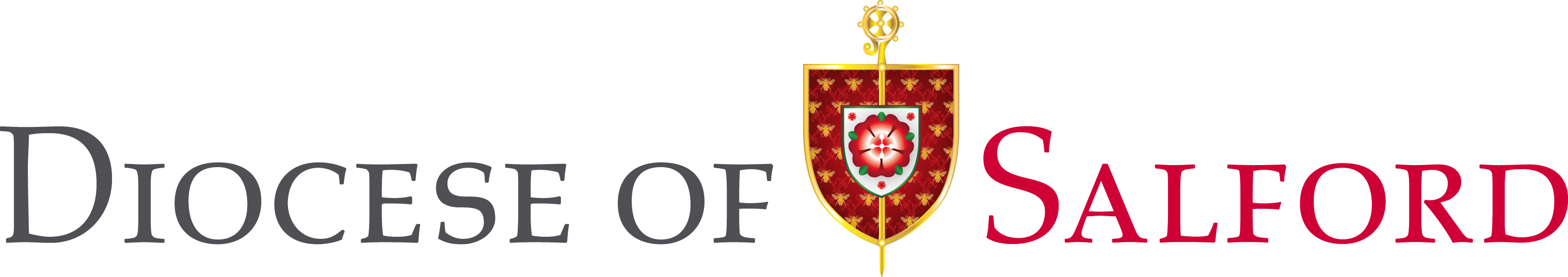 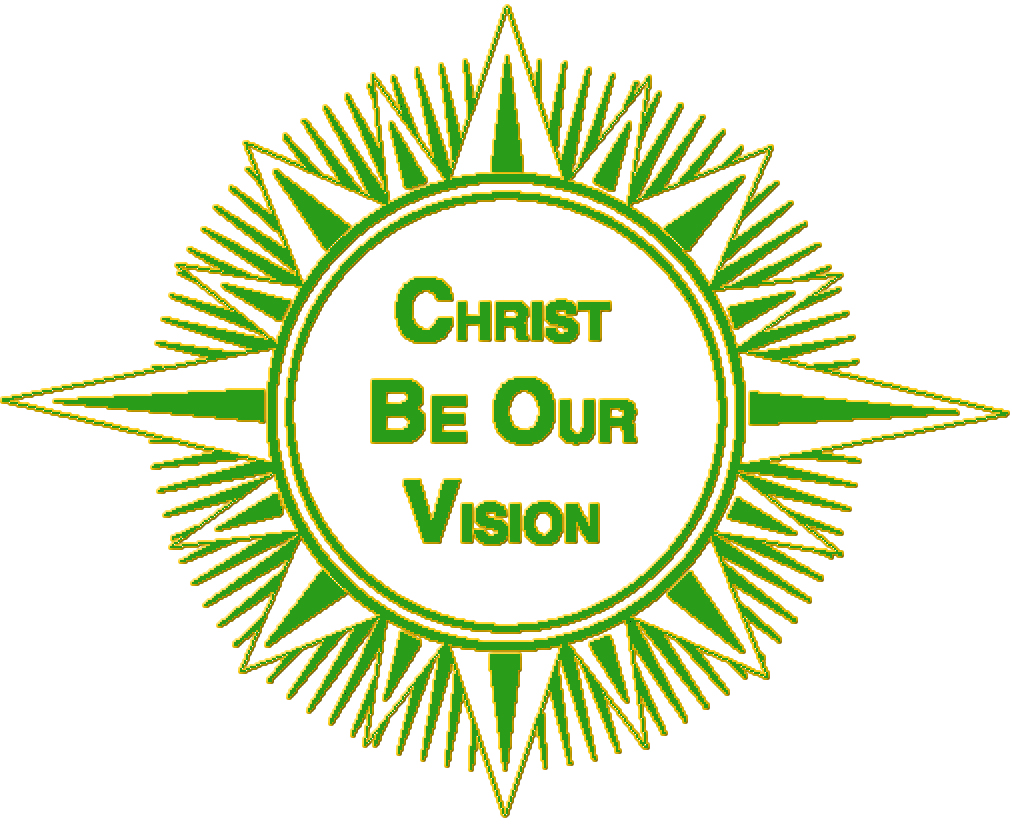 Person Specification/Selection Criteria forDeputy Head teacher in St Patrick’s Roman Catholic School, OldhamThe school’s Instrument of Government states that it is part of the Catholic Church and is to be conducted as a Catholic school in accordance with Canon Law, the teachings of the Roman Catholic Church and the Trust Deed of the Diocese of Salford. At all times the school is to serve as a witness to the Catholic Faith in Our Lord Jesus Christ. The post therefore requires a practising Catholic who can show by example and from experience that he or she will ensure that the school is distinctively Catholic in all its aspects.This school St Patrick’s RC Primary School is committed to safeguarding and promoting the welfare of children and young people and expects all staff to share this commitment.The applicant will be required to safeguard and promote the welfare of children and young people.Source Key: 	A = Application Form I = Interview R = References CC = Checking CertificatesNote: Candidates failing to meet any of the essential criteria will automatically be excluded[A] Faith CommitmentTo be able to demonstrate their knowledge and understanding of the following in the context of a Catholic school.[B] Qualifications[C] Professional Development[D] School leadership and management experience[E] Experience and knowledge of teaching[F] Professional Attributes[G] Professional SkillsApplicants must be able to demonstrate that they meet the Teachers’ Standards (England) which are set out in detail in the current School Teachers’ Pay and Conditions Document. The deputy Headteacher must be exemplary and be able to:Set high expectations which inspire, motivate and challenge pupilsPromote good progress and outcomes by pupilsDemonstrate good subject and curriculum knowledgePlan and teach well-structured lessonsAdapt teaching to respond to the strengths and needs of all pupilsMake accurate and productive use of assessmentManage behaviour effectivelyFulfil wider professional responsibilities[H] Personal QualitiesAll of the following are considered essential for the post and will be assessed through interview and reference:Continue to promote the school’s strong educational philosophy and valuesInspire, challenge, motivate and empower teams and individuals to achieve high goalsInspire trust in the school communityCommunicate clearly and effectively both orally and in written EnglishDemonstrate personal enthusiasm and commitment to leadership aimed at making a positive difference to children and young peopleBuild and maintain quality relationships through interpersonal skills and effective communicationDemonstrate personal and professional integrity, including modelling values and visionManage and resolve conflictPrioritise, plan and organise themselves and othersThink analytically and creatively and demonstrate initiative in solving problemsBe aware of their own strengths and areas for development and listen to, and reflect constructively and act upon as appropriate, feedback from othersDemonstrate a capacity for sustained hard work with energy and vigour [I]	Confidential References and ReportsThe governors reserve the right in exceptional cases to seek additional references from other former employees where this seems appropriate.[J]	Application Form and Supporting StatementThe form must be fully completed and legible.  The supporting statement should be clear, concise and related to the specific post, following the guidance outlined in section G above. The CESEW Leadership Application Form must be fully completed and legible. The supporting statement should not exceed 1300 words in length (Arial font size 11), be clear, concise and related to the post and setting applied for.EssentialDesirableSourcePractising CatholicEA/I/RInvolvement in parish communityDA/I/REssentialDesirableSourceLeading school worshipEA/IWays of developing religious education, worship and spiritualityEA/IA commitment to strategic thinking and planning that builds, communicates and carries forward a coherent and shared vision for the Catholic ethos of the school.EA/IHow relationships should be fostered and developed between the school, parish and its community and Diocese of SalfordEA/IEssentialDesirableSourceQualified teacher statusEA/CCDegreeEA/CCCCRS/CTC or commitment to obtaining the certificateEA/CC/IEssentialDesirableSourceEvidence of recent leadership and management professional developmentEAHas successfully undertaken appropriate Child Protection trainingEAHas successfully undertaken Designated Senior Leader trainingDA/I/CCHas completed the Catholic Leadership Programme or has a commitment to doing soEA/I/CCEssentialDesirableSourceTo have current experience as a senior leader in a primary schoolDA/I/RTo have effective leadership of a team / department/ key stage/ curriculum areaEA/I/RTo have taken an active involvement in school self-evaluation and development planningEA/I/RTo have involvement in or understanding of financial management in a schoolDA/I/RTo have implemented and developed a whole school initiativeEA/I/RTo have had responsibility for policy development and implementationEA/I/RTo have had experience of and ability to contribute to staff development across the primary range. (E.g. coaching, mentoring, INSET for staff)EA/I/REssentialDesirableSourceExperience of teaching in more than one schoolDA/I/RSignificant teaching experience within the primary phaseETo have a  knowledge and understanding of all 3 Key Stages in the primary phaseEA/I/RTo be able to effectively use data, assessment and target setting to raise standards/address weaknessesEA/I/RTo be able to exemplify how the needs of all pupils have been met through high quality teachingEA/I/REssentialDesirableSourceTo be able to demonstrate an understanding, awareness and empathy for the needs of the pupils at this school and how these could be met.EITo be able to demonstrate a clear rationale for behaviour management and a proven track record of the effective implementation of a range of behaviour management strategies.EITo have excellent written and oral communication skills (which will be assessed at all stages of the process)EA/ITo be a leader of learning demonstrating, promoting and encouraging outstanding classroom practiceEA/I/RShow a  commitment to sustained attendance at workEA/I/RA positive and supportive faith reference from a priest where the applicant regularly worships.EPositive recommendation from all referees, including current employer.EA  further supportive professional referenceE